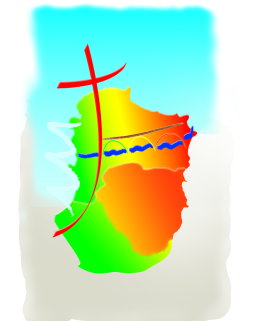 SAMEDI 0611hBOURIEGEDIMANCHE 0710H3011h 11h15hCHALABRESt POLYCARPELIMOUX (St Martin)BOUISSE         11h CAILHAU (Notre Dame des Prés)SAMEDI 1310h 11h18 hGREFFEILCHRISTINACOURNANELDIMANCHE 149h3010h3011 h11h MALVIESCHALABRELOUPIALIMOUX (St Martin)      VENDREDI 1918 h VENDEMIESSAMEDI 2011h18 h BOURIGEOLECAILHAUDIMANCHE 219h3010h3011hLAURAGUELMARIE-MADELEINE DU CAZAL CHALABRELIMOUX (Notre Dame de Marceille)VENDREDI 26 juillet10h30ROQUETAILLADESAMEDI 2711h18hCHRISTINALADERNDIMANCHE 289h3010h30 11h11h11 hGAJA et VILLEDIEUCHALABRELa DIGNE d’AVALPAULIGNELIMOUX (St MARTIN)